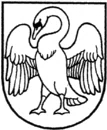 Lietuvos Respublikos biudžetinių įstaigų įstatymo 9 straipsnio 2 dalies 1 punktu,  Lietuvos Respublikos darbo kodekso 134 straipsnio 1 dalimi, atsižvelgdamas į Vardenio Pavardenio 20.. m. ................. d. prašymą, 202... m. .....  ... d. vaiko gimimo liudijimą Nr.  ...... (įrašą), s u t e i k i u  atostogas vaikui prižiūrėti pareigos Vardas Pavardė nuo 202... m. ......... ... d. iki 202.. m. ....... .... d.  įskaitytinai.Šis įsakymas gali būti skundžiamas Lietuvos Respublikos darbo kodekso nustatyta tvarka Lietuvos Respublikos valstybinės darbo inspekcijos Kauno darbo ginčų komisijai (L. Sapiegos g. 12, Kaunas).Direktorius	Vardas PavardėParengėVardas PavardėBIUDŽETINĖS ĮSTAIGOS DIREKTORIUS ĮSAKYMASDĖL ATOSTOGŲ VAIKUI PRIŽIŪRĖTI SUTEIKIMO VARDAS PAVARDĖ 2021 m.                    d. Nr. 